CLERKHILL PRIMARY SCHOOL – PARENT COUNCIL MEETING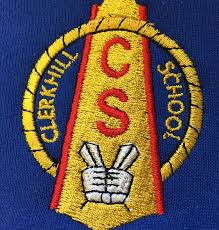 5 SEPTEMBER 2019Attendees:Ann-Louise Murray, Louise Brown, Mrs Stephen, Stuart Flowerdew, Gillian Hutton, Georga Menzies, Mariane West, Emma Bruce, Laura Birnie, Nicola Cameron, Claire Buchan, Susan Gladstone, Stacey Runcie, Isla SmillieCllr Alan FakleyApologies:  Natalie Flowerdew, Annette Buchan, Cllr Smith, Sharon BradfordApproval of MinutesApproval proposed by Laura Birnie, seconded by Gillian Hutton.  Copy to be added to the school website.Appointment of Office BearersChair – Stuart Flowerdew – proposed by Emma Bruce, seconded by Laura BirnieVice Chair –Laura Birnie –proposed by Mariane West, seconded by Louise BrownTreasurer – Natalie Flowerdew – proposed by Stuart Flowerdew, seconded by Nicola CameronSecretary – Georga Menzies – proposed by Stuart Flowerdew, seconded by Gillian Hutton(Facebook to be updated by Nicola Cameron and Isla Smillie)Treasurers Report£350 from Parent Council went towards buying the goals in the playground. Balance remaining = £1.21.  Monies will be generated by Jan/Feb 2020.Head Teachers ReportStaffing-We are now fully staffed. New staff – Gillian Dow and 2 probationers, Michelle Karrim and Michelle Penfold who are both local to the Peterhead area.PSA, Louisa Bayliss has relocated from Dales Park.Diane Pert from Meethill School will be with us as our Music Teacher on a Friday morning and hopes to start a junior choir. There is a priority this year to focus on music.   A music survey will be issued to pupils re. lessons/tutoring and 20 guitars have been bought for P5-P7s.SFL – We have a full complement of teachers this year – Jane Johnston (2 days a week), Linda McLennan (2 days a week) and Colleen Mackie (2.5 days in class and 2.5 days SFL).50% of pupils within the school have additional support needs.  The categories:	No level of support	Level 0 – PSA Support	Level 1 – English as additional language; targeted interventionLevel 2 – Number of needs; Social work involvement Level 3 – Complex needs (we have 6 children at this level)There are still 17 classes and 526 pupils on roll including 54 nursery.  We have 12 new starts outwith P1 and a further 3 applications this week.  We have 14 spaces left ie. 2 per level.Improvement Priorities 2019 – 20201.Family LearningAim is to run stage specific workshops ie. Literacy. The 1st workshop will be approaches to spelling which will be surveyed by staff and pupils.  A working group will hopefully be developed to draw parents in.2. Leadership at all levelsAim is for all to take responsibility – teachers, parents and pupils.Pupil voice – started last year and will continue this year, leading pupil council and different groups – this will include Head Boy/Girl in a meeting in November.Rights Respecting School – we have achieved the bronze status award and an action plan is in place to proceed.Profiling/Seesaw – for P3 – P7, Seesaw has had an overwhelming positive response with teachers uploading evidence of reading, health and wellbeing and showing strategies of learning for example, to parents using this tool.Categories of leadership are:Pupil Council, House Captains, Head boy/girl, Prefects, JRSO, Heath Committee, Eco Group.3. Skills for LearningMrs MacIntosh leading this – this was very successful last year.  Links made with businesses ie. Score.Enterprise ie. P4’s running a Cancer Research Coffee morningChildrens University – 83 pupils graduated last year.  This will continue this year again for P4 – P7s with a launch night soon.NEW – Skills Academy will be launching in January on a Friday afternoon to sign up to different clubs to develop key life skills ie. Cooking club; woodwork club.  This again will be lead by Mrs MacIntosh and children will be surveyed this week.4. Development and Self EvaluationHGIOS – How good is our schoolThis will evaluate what needs to be improved in our school with feedback from parents.5. Learning, Teaching and Assessment (Including Moderation [ie agreement of standards])The focus this year will be Literacy, in particular ‘Writing’.  We have introduced a ‘Word of the Week’ ie. This week its ‘ SWAGGER’ and house points are issued for using the word.  This was introduced at assembly.  SFL is also supporting writing.An introduction to spelling will begin ie. Spelling strategies – each week pupils will get a spelling code – this will be followed up on Spelling City.£700 was invested in Spelling City – this is an App which can be used in school and at home.Quality writing should be done every week.Numeracy – a new scheme has been brought in for problem solving , then assessments.Health & Wellbeing – An online resource will be launched to staff this November.Also this term – we are looking at our Democratic world and our 50th birthday celebrations.Music – the whole school will have access to music this year.Modern Languages – we are focusing on French and possibly Sign Language.There will be termly tracking meetings for progress.Peterhead Campus update from the ChairEmail received – looking for funding from Scottish Futures Trust who has funded all other academies.  There is no extra funding, however the Scottish Government have pledged that £1bn will be going towards schools in Scotland and is appears that Peterhead Academy is on that list of schools.  A Business Case will go to the Scottish Government and if it is refused, the build will still go ahead but it will be funded by Aberdeenshire Council, Reserves and Borrowing.The Kinmundy site has been finalised for the following reasons:Children will not have to be exposed to a building siteThe cost of a green field site is cheaper than in townThere are no constraints in that locationThe negatives – no access to the most deprived areas.There is no delay on the start date which will be 2023 and children will be in by 2025.  This is all at a cost of £71m.  There will also be a Health Village by the Academy.Questions from the Parent council were put to Cllr Fakley why the start date is so far in advance when location/monies etc have already been agreed.  Cllr Fakley stated that several things still need to be covered eg. Legal paperwork and procedures; Risk Assessment; Business Case and starting the building work.Stuart Flowerdew intimated that he and Cllr Fakley could perhaps get more information by the next meeting.AOCBQuery about the layby at the school and the cost.Cllr Fakley stated that the layby has been approved and the work is on a list of priority tasks, however it is not at the top of that list.  The work would be funded by the Roads Department but the cost is not known – Cllr Fakley to find this out.Next Fundraising Meeting – 10 OctoberNext Parent Council Meeting – 7 November at 7pm. 